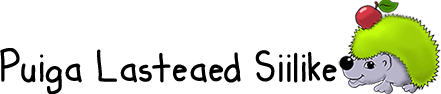 LASTEASUTUSE KOHA TAOTLUSLapsevanema andmedLapse andmedLasteasutuse koha kasutamineVõru Vallavalitsuse määrus 16.04.2019 nr 4“Võru valla koolieelsesse lasteasutusse lapse vastuvõtmise ja väljaarvamise kord” Ees- ja perekonnanimi Isikukood Rahvastikuregistrijärgne aadress E-posti aadress Telefon Ees- ja perekonnanimi Isikukood Rahvastikuregistrijärgne aadress Koha kasutamise alustamise soovitud aeg     _______________________        _________________________                   kuupäev                            allkiri